Verhaltensregeln 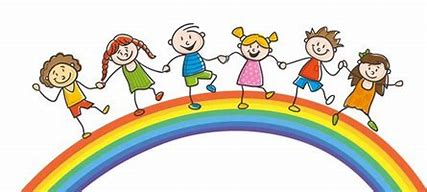  MS LendIch soll mich in unserer Schule möglichst wohl fühlen und um dieses Ziel zu erreichen, halte ich mich an folgende Regeln:Ich bin freundlich, höflich und grüße.Meine Mitschüler/innen behandle ich so, wie ich behandelt werden möchte.Ich beleidige niemanden.Ich verstecke keine Besitztümer meiner Mitschüler/innen.Ich befolge den Anweisungen der Lehrpersonen.Ich bemühe mich um gute Noten und erledige meine Hausaufgaben termingerecht.Ich bin verständnisvoll und lache niemanden aus.Ich verhalte mich leise und störe den Unterricht nicht. Ich verwende keine abfälligen Ausdrücke oder Schimpfwörter.Wenn ich krank war, kümmere ich mich sofort darum, Versäumtes nachzuholen.Ich halte Ordnung, sortiere meine Zettel sofort ein.Ich lüge nicht.Ich fördere die Klassengemeinschaft. Ich übe gegenüber niemandem Gewalt aus.Ich trage im Schulgebäude keine Käppis oder Mützen.Ich nehme keine Energy Drinks (auch Kaffee und Cola) mit.Während der Schulzeit bzw. der Pausen am Vormittag und Nachmittag gehe ich nicht zum Dorfladen._____________________________         _____________________________Unterschrift SchülerIn					Unterschrift ElternTeam der MS Lend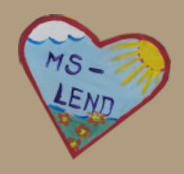 